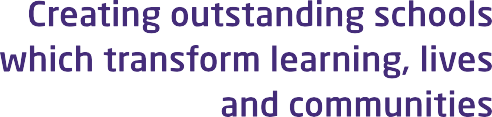 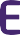 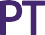 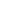 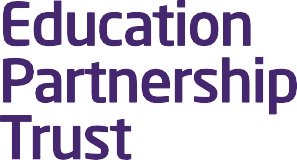 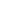 PUPIL MENTAL HEALTH AND WELLBEING POLICY Document ControlCONTENTSAIMS At Coal Clough Academy, we are committed to supporting the mental health and wellbeing of pupils, parents, carers, staff and other stakeholders.1.2	This policy focuses on pupils' mental health and wellbeing. It aims to:Provide guidance to staff on their role in supporting pupils' mental health and wellbeing, including how they can foster and maintain an inclusive culture in which pupils feel able to talk about and reflect on their experiences of mental health.Support staff to identify and respond to early warning signs of mental health issues.Inform pupils and their parents/carers about the support they can expect from our school in respect of pupils' mental health and wellbeing, and provide them with access to resources.1.3	It should be read alongside: SEND policy Behaviour policy Anti-bullying policy Safeguarding policy2.0	LEGISLATION AND GUIDANCE 2.1	This policy was written with regard to:The Equality Act 2010 The Data Protection Act 2018Articles 3 and 23 of the UN Convention on the Rights of the Child 3.0	ROLES AND RESPONSIBILITIES 3.1	All staff are responsible for promoting positive mental health and wellbeing across our school and for understanding risk factors. If any members of staff are concerned about a pupil’s mental health or wellbeing, they should inform the Designated Safeguarding Lead (DSL), Nathanial Eatwell.3.2	Certain members of staff have extra duties to lead on mental health and wellbeing in school. These members of staff include: Headteacher – Holly ClarkeDesignated safeguarding lead (DSL) – Nathanial EatwellSpecial educational needs co-ordinator (SENCO) – Richard SENCoMental health lead – Nathanial EatwellAttendance lead – Jo GreenPROCEDURE TO FOLLOW IN A CASE OF ACUTE MENTAL HEALTH CRISIS 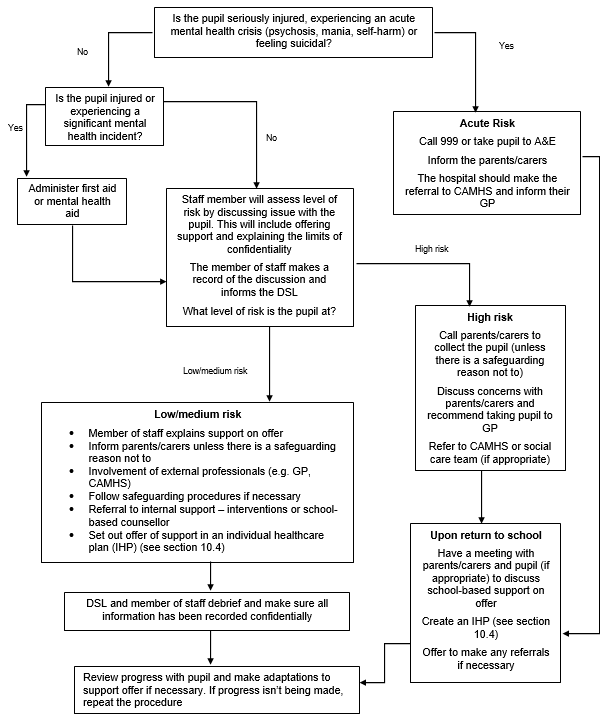 5.0	WARNING SIGNS 5.1	All staff will be on the lookout for signs that a pupil's mental health is deteriorating. Some warning signs include:Changes in:Mood or energy level Eating or sleeping patternsAttitude in lessons or academic attainmentLevel of personal hygieneSocial isolationPoor attendance or punctualityExpressing feelings of hopelessness, anxiety, worthlessness or feeling like a failureAbuse of drugs or alcoholRapid weight loss or gainSecretive behaviourCovering parts of the body that they wouldn’t have previouslyRefusing to participate in P.E. or being secretive when changing clothes Physical pain or nausea with no obvious causePhysical injuries that appear to be self-inflicted Talking or joking about self-harm or suicide 6.0	MANAGING DISCLOSURES 6.1	If a pupil makes a disclosure about themselves or a peer to a member of staff, staff should remain calm, non-judgmental and reassuring.6.2	Staff will focus on the pupil’s emotional and physical safety, rather than trying to find out why they are feeling that way or offering advice.6.3	Staff will always follow our school’s safeguarding policy and pass on all concerns to the DSL. All disclosures are recorded and stored in the pupil’s confidential child protection file. 6.4	When making a record of a disclosure, staff will include:The full name of the member of staff who is making the recordThe full name of the pupil(s) involvedThe date, time and location of the disclosure The context in which the disclosure was madeAny questions asked or support offered by the member of staff7.0	CONFIDENTIALITY  7.1	Staff will not promise a pupil that they will keep a disclosure secret – instead they will be upfront about the limits of confidentiality.7.2	A disclosure cannot be kept secret because:Being the sole person responsible for a pupil’s mental health could have a negative impact on the member of staff’s own mental health and wellbeingThe support put in place for the pupil will be dependent on the member of staff being at schoolOther staff members can share ideas on how to best support the pupil in question7.3	Staff should always share disclosures with at least 1 appropriate colleague. This will usually be the DSL. If information needs to be shared with other members of staff or external professionals, it will be done on a need-to-know basis.7.4	Before sharing information disclosed by a pupil with a third party, the member of staff will discuss it with the pupil and explain:Who they will share the information withWhat information they will shareWhy they need to share that information7.5	Staff will attempt to receive consent from the pupil to share their information, but the safety of the pupil comes first.7.6	Parents/carers will be informed unless there is a child protection concern. In this case the child protection & safeguarding policy will be followed.7.7	Process for managing confidentiality around disclosuresPupil makes a disclosureMember of staff offers support Member of staff explains the issues around confidentiality and rationale for sharing a disclosure with DSLMember of staff will attempt to get the pupil’s consent to share – if no consent is given, explain to the pupil who the information will be shared with and why Member of staff will record the disclosure and share the information with the chosen elected member of staffThe DSL will inform the parent/carer (if appropriate)Any other relevant members of staff or external professionals will be informed on a need-to-know basis8.0	SUPPORTING PUPILS 8.1 	Baseline support for all pupilsAs part of our school’s commitment to promoting positive mental health and wellbeing for all pupils, our school offers support to all pupils by: Raising awareness of mental health during assemblies, tutor time, PSHE and appropriate awareness daysSignposting all pupils to sources of online support on our school websiteHaving open discussions about mental health during lessonsProviding pupils with avenues to provide feedback on any elements of our school that is negatively impacting their mental healthAppointing a senior mental health lead with a strategic oversight of our whole school approach to mental health and wellbeing – Nathanial EatwellOffering pastoral support, e.g. through the work of the SEND and Pastoral Teams 8.2 	Assessing what further support is neededIf a pupil is identified as having a mental health need, the Safeguarding Team  will take a graduated and case-by-case approach to	 assessing the support our school can provide, further to the baseline support detailed above in section 8.1.Our school will offer support in cycles of:Assessing what the pupil’s mental health needs areOffering support through appropriate channels in liaison with parents or carersTaking action to make referrals where appropriate8.3 	Internal mental health interventionsWhere appropriate, a pupil will be offered support that is tailored to their needs as part of the graduated approach detailed above. The support offered at our school includes: Small group provisionAccess to Mental Health First AidersAccess to counsellors 1-1Small group work on specific issues (i.e. self-harm, anxiety) 8.4	Making external referralsIf a pupil’s needs cannot be met by the internal offer our school provides, our school will make, or encourage parents/carers to make, a referral for external support. A pupil could be referred to:Their GP or a paediatrician CAMHS/ELCASMental health charities (e.g. Samaritans, Mind, Young Minds, Kooth)Local counselling services9.0 	SUPPORTING AND COLLABORATING WITH PARENTS/CARERS  9.1	We will work with parents/carers to support pupils’ mental health by:
Asking parents/carers to inform us of any mental health needs their child is experiencing, so we can offer the right supportInforming parents/carers of mental health concerns that we have about their childEngaging with parents/carers to understand their mental health and wellbeing issues, as well as that of their child, and support them accordingly to make sure there is holistic support for them and their childHighlighting sources of information and support about mental health and wellbeing on our school website, including the mental health and wellbeing policyLiaising with parents/carers to discuss strategies that can help promote positive mental health in their childProviding guidance to parents/carers on navigating and accessing relevant local mental health services or other sources of support (e.g. parent/carer forums)Keeping parents/carers informed about the mental health topics their child is learning about in PSHE, and share ideas for extending and exploring this learning at home9.2		When informing parents/carers about any mental health concerns we have about their child, we will endeavour to do this face-to-face.9.3	These meetings can be difficult, so our school will ensure that parents/carers are given time to reflect on what has been discussed, and that lines of communication are kept open at the end of the meeting.9.4	A record of what was discussed, and action plans agreed upon in the meeting will be recorded and added to the pupil’s confidential record.10.0 	SUPPORTING PEERS  10.1	Watching a friend experience poor mental health can be very challenging for pupils. Pupils may also be at risk of learning and developing unhealthy coping mechanisms from each other.10.2	We will offer support to all pupils impacted by mental health directly and indirectly. We will review the support offered on a case-by-case basis. Support might include:Strategies they can use to support their friendsThings they should avoid doing/saying Warning signs to look out forSignposting to sources of external support11.0	SIGNPOSTING  11.1	Sources of support are displayed around our school and linked to on our school website, so pupils and parents/carers are aware of how they can get help.11.2 	The Designated Mental Health Lead will be available to provide further information to pupils and parents/carers if they want to learn more about what support is available. 11.3	Details of in school support and external agencies will be disseminated to pupils through posters in prominent areas of school, through assemblies, within PSHE lessons and through guest speakers form agencies. 12.0	WHOLE SCHOOL APPROACH TO PROMOTING MENTAL HEALTH AWARENESS   12.1 	We teach pupil’s about their Mental health in PSHEWe follow the PSHE Association Guidance teaching mental health and emotional wellbeing.Pupils are taught to:Develop healthy coping strategiesChallenge misconceptions around mental healthUnderstand their own emotional stateKeep themselves safeFor more information, see our PSHE curriculum 12.2 	Creating a positive atmosphere around mental healthStaff will create an open culture around mental health by:Discussing mental health with pupils in order to break down stigmaEncouraging pupils to disclose when their mental health is deteriorating13.0	TRAINING   13.1 	All staff will be offered training so they:Have a good understanding of what pupils’ mental health needs areKnow how to recognise warning signs of mental ill healthKnow a clear process to follow if they identify a pupil in need of help Key staff will be identified to receive Mental Health First Aider status to support pupils14.0	SUPPORT FOR STAFF 14.1 	We recognise that supporting a pupil experiencing poor mental health can affect that staff member’s own mental health and wellbeing. To help with this we will: Treat mental health concerns seriouslyOffer staff reflection sessionsSupport staff experiencing poor mental health themselvesCreate a pleasant and supportive work environmentOffer an employee assistance programme – Simply Health15.0	MONITORING ARRANGEMENTS  15.1 	This policy will be reviewed by the Trust every 3 years.  15.2	At every review, the policy will be adopted by the Local Governing Body. This document has been approved for operation within:All Trust Establishments Date effective fromSeptember 2023Date next review due bySeptember 2026Review period3 Years